CİHAZIN KULLANMA TALİMATICihazı ilk defa kullanıyorsanız mutlaka bilen bir kişiden yardım isteyiniz.Cihazın kullanımı için eğitim almadan kullanmayınız.Cihazı ve etrafını temiz bir biçimde bırakınız.Yapılacak örme için gerekli iplikleri kılavuzlardan geçirerek yataklara besleyiniz.İplik tansiyonunu ayarlayın ve bağlayınız.İplik taşıma tuşlarına basınız.N tuşunu kullanarak iplik sıklığını ayarlayınız.Örme işlemine başlamadan sayacı sıfırlayınız.Yapacağınız örgü tipini X tuşu ile programlayınız.Ön ve arka yatak ayarlarını ve iğnelerini yapınız.Çalışmaya başlamadan önce yayın kontrolünü yapınız. Örme genişliğini ayarlayınız.Çalışma bittikten sonra fişi prizden çekerek elektriği kesip cihazı kapatınız. 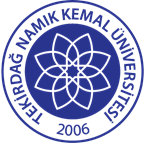 TNKÜ ÇORLU MÜHENDİSLİK FAKÜLTESİLABORATUVAR TİPİ DÜZ ÖRME MAKİNESİ KULLANMA TALİMATIDoküman No: EYS-TL-110TNKÜ ÇORLU MÜHENDİSLİK FAKÜLTESİLABORATUVAR TİPİ DÜZ ÖRME MAKİNESİ KULLANMA TALİMATIHazırlama Tarihi:06.04.2022TNKÜ ÇORLU MÜHENDİSLİK FAKÜLTESİLABORATUVAR TİPİ DÜZ ÖRME MAKİNESİ KULLANMA TALİMATIRevizyon Tarihi:--TNKÜ ÇORLU MÜHENDİSLİK FAKÜLTESİLABORATUVAR TİPİ DÜZ ÖRME MAKİNESİ KULLANMA TALİMATIRevizyon No:0TNKÜ ÇORLU MÜHENDİSLİK FAKÜLTESİLABORATUVAR TİPİ DÜZ ÖRME MAKİNESİ KULLANMA TALİMATIToplam Sayfa Sayısı:1Cihazın Markası/Modeli/ Taşınır Sicil NoTavukoğlu MakineKullanım AmacıNumune tipi örme kumaş üretmek için kullanılırSorumlusu	Laboratuvar KomisyonuSorumlu Personel İletişim Bilgileri (e-posta, GSM)Doç. Dr. Aylin YILDIZ- ayildiz@nku.edu.trArş. Gör. Hayal OKTAY- hdalkilic@nku.edu.tr